Meridian Medical Arts Charter High School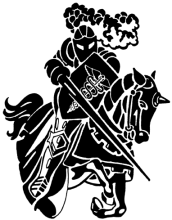 1789 E. Heritage Park Lane	Meridian, Idaho 83646Phone:  (208) 855-4075   Fax:  (208) 895-1996Meridian Medical Arts Charter High SchoolJuly 11th, 2017Date, Place & Time    The regular meeting of the Board of Directors Meridian Medical Arts    Charter High School convened July 11th, 2017 at the Meridian Medical Arts Charter High School conference room located at 1789 E Heritage Park Lane, Meridian, Idaho at 3:00 pm. Call to Order 		Louis Pifher called the meeting to order at 3:02pmAttendance	Louis Pifher, Ryan Hedrick, Pat Burton, Anne Ritter, Robin Dodson, Scott Hill, Stefanie HofstetterConsent Agenda	Approval of the June board meeting minutes Robin Dodson moved and Anne Ritter seconded the vote. The vote was unanimous to approve the June board meeting minutes.Approval of the June payment of the bills Pat Burton moved and Robin Dodson seconded the vote. The vote was unanimous to approve payments of the June bills to date.Discussion and Action Items Approval of the Election of Board OfficersAnne Ritter moved and Ryan Hedrick seconded the vote. The vote was unanimous to approve the Election of Board Officers. Louis Pifher – PresidentNancy Cummings – Vice President Robin Dodson - SecretaryApproval of the 2017-2018 board meeting calendar, meeting time, dates, and locationRobin Dodson moved and Pat Burton seconded the vote. The vote was unanimous to approve the 2017-2018 board meeting calendar, meeting time, dates, and location. The board meeting will be held the 2nd Tuesday of each month at 3pm, in the conference room. Located at 1789 E. Heritage Park Lane, Meridian ID. 83646Approval to have the same excutive committee as last year, Louis Pifher, Robin Dodson and Nancy CummingsAnne Ritter moved and Ryan Hedrick seconded the vote. The vote was unanimous to approve the same established necessary committee as last year.  Approval of the Supervision of HOSA Nationals- timecard payscale and daily hours. Request to follow MTCHS guidelines of using summer curriculum work rate ($23.50) for HOSA nationals supervision pay rate Pat Burton moved and Ryan Hedrick seconded the vote. The vote was unanimous to approve the Supervision of HOSA Nationals- timecard payscale and daily hours. Request to follow MTCHS guidelines of using summer curriculum work rate ($23.50) for HOSA nationals supervision pay rate.Executive Session Board voted to go into exectutive session – Louis Pifher - yes, Ryan Hedrick- yes, Robin Dodson- yes, Anne Ritter-yes, Pat Burton- yes & Scott Hill-yesStart at 4:08pm, ended at 4:37pmIn accordance with 67-2345, Idaho Code, the board may elect to hold an executive session to discuss personnel matters, discuss negotiations, assign employee probations, and to consider property acquisitions, transfers or sales.			Charter school administrator evaluationPersonnel Principals Report HOSA Nationals 2017-2018 Registration August 15th 8am-1pmFirst day of school August 23rd Meeting AdjournedRobin Dodson moved to adjourn the meeting. Pat Burton seconded the motion. Motion carried was unanimous to adjourn the meeting at 4:37 p.m.______________________________		______________________________             President - Louis Pifher		             Secretary – Stefanie Hofstetter